Publicado en  el 17/03/2015 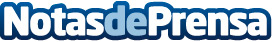 Atlanta (Georgia) y Adana (Turquía) captan en Coruña Smart City ideas innovadoras para sus modelos de ciudad Coruña Smart City, el primer proyecto en España de gestión integral y transversal de una ciudad a través de la tecnología, se está consolidando como un referente y foco de atención en el ámbito internacional.Datos de contacto:Nota de prensa publicada en: https://www.notasdeprensa.es/atlanta-georgia-y-adana-turquia-captan-en Categorias: E-Commerce Innovación Tecnológica http://www.notasdeprensa.es